ОПИС ДИСЦИПЛІНИ(до 1000 друкованих знаків)Курс «Іноземна мова (англійська)» є однією із обов’язкових дисциплін, складеної із урахуванням вимог кредитно-трансферної системи організації навчального процесу й входить у зміст навчального плану з підготовки здобувачів освітнього рівня «бакалавр» із спеціальності 275 «Транспортні технології (на автомобільному транспорті)». Метою навчальної дисципліни є досягнення студентами здатності самостійно читати й розуміти англомовні тексти з друкованих періодичних видань, інтернет- видань, інформаційно-довідкових і рекламних буклетів, художньої літератури та демонструвати ці уміння при складанні єдиного вступного іспиту з англійської мови при вступі до магістратури. Зміст дисципліни розроблено відповідно до основних положень щодо підготовки фахівців до складання ЄВІ в магістратуру з англійської мови (рівень В1+  В2). Компетентності ОП:Інтегральна компетентність (ІК):Здатність розв’язувати складні спеціалізовані задачі та практичні проблеми, що  характеризуються комплексністю та невизначеністю умов, під час професійної діяльності у фаховій  галузі або у процесі навчання, що передбачає застосування теорій та методів галузі.- загальні компетентності (ЗК):ЗК2 – Знання та розуміння предметної області та професійної діяльності.ЗК4 – Здатність спілкуватися іноземною мовою.ЗК6 – Здатність до пошуку, оброблення та аналізу інформації з різних джерел.ЗК7 – Навички міжособистісної взаємодії.ЗК8 – Здатність спілкуватися з представниками інших професійних груп різного рівня (з експертами з інших галузей знань/видів економічної діяльності).ЗК9 – Здатність реалізувати свої права і обов’язки як члена суспільства; усвідомлення цінності громадянського (вільного демократичного) суспільства та необхідності його сталого розвитку, верховенства права, прав і свобод людини і громадянина в Україні.ЗК10 – Здатність зберігати та примножувати моральні, культурні, наукові цінності і досягнення суспільства на основі розуміння історії та закономірностей розвитку предметної області, її місця у загальній системі знань про природу і суспільство та у розвитку суспільства, техніки і технологій, використовувати різні види та форми рухової активності для активного відпочинку та ведення здорового способу життя.- фахові (спеціальні) компетентності (ФК):СК9 – Здатність здійснювати організацію та керівництво професійним розвитком осіб та груп у професійній сфері.Програмні результати навчання (ПРН):ПРН3 – Презентувати результати власної роботи та аргументувати свою позицію з професійних питань, фахівцям і нефахівцям, вільно спілкуючись державною та іноземною мовою.ПРН13 – Здійснювати організацію та керівництво професійним розвитком осіб та груп у фаховій галузі. ПРН14: Вміти використовувати у виробничій і соціальній діяльності фундаментальні поняття і категорії державотворення для обґрунтування власних світоглядних позицій та політичних переконань з урахуванням процесів соціально-політичної історії України, правових засад та етичних норм.СТРУКТУРА КУРСУПОЛІТИКА ОЦІНЮВАННЯШКАЛА ОЦІНЮВАННЯ СТУДЕНТІВ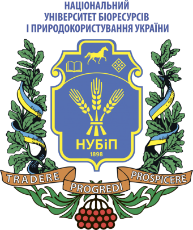 СИЛАБУС ДИСЦИПЛІНИ«Іноземна мова (англійська)»Ступінь вищої освіти - БакалаврСпеціальність 275 Транспортні технології (на автомобільному транспорті)Освітня програма «Транспортні технології (на автомобільному транспорті)»Рік навчання   4, семестр  8Форма навчання     деннаКількість кредитів ЄКТС    1,3Мова викладання   англійська_______________________Лектор курсуЯременко Н.В. к.пед.н., доцент, в.о. завідувача кафедри англійської мови для технічних та агробіологічних спеціальностей ____________________________________________________Контактна інформація лектора (e-mail)iaremenko.nv@gmail.com_______________________________________________________Сторінка курсу в eLearnhttps://elearn.nubip.edu.ua/course/view.php?id=2066ТемаГодини(лекції/лабораторні, практичні, семінарські)Результати навчанняЗавданняОцінювання1 семестр1 семестр1 семестр1 семестр1 семестрМодуль 1Модуль 1Модуль 1Модуль 1Модуль 1Тема 1.Family and relationships.Present and future tenses-/2Студент повинен знати:         лексико-граматичний матеріал на базі основних  підручників та інших інформаційних джерел; професійну термінологію (в обсязі тематики, передбаченої програмою); фонову інформацію соціокультурного і країнознавчого змісту.Студент повинен вміти:виокремлювати ключову інформацію та узагальнювати зміст прочитаного, визначати структуру тексту й розпізнавати логічні зв’язки між його частинами, правильно вживати лексичні одиниці та граматичні структури.Оволодіти методикою виконання тестових завдань при складанні єдиного вступного іспиту з іноземної мови до магістратури;Розуміти основну інформацію з прочитаного англомовного тексту.Усне чи письмове опитування.Виконання самостійної і практичної  роботи (в.т.ч. в elearn).Презентація чи доповідь.5Тема 2.People and society. Prepositions and articles-/2Студент повинен знати:         лексико-граматичний матеріал на базі основних  підручників та інших інформаційних джерел; професійну термінологію (в обсязі тематики, передбаченої програмою); фонову інформацію соціокультурного і країнознавчого змісту.Студент повинен вміти:виокремлювати ключову інформацію та узагальнювати зміст прочитаного, визначати структуру тексту й розпізнавати логічні зв’язки між його частинами, правильно вживати лексичні одиниці та граматичні структури.Оволодіти методикою виконання тестових завдань при складанні єдиного вступного іспиту з іноземної мови до магістратури;Розуміти основну інформацію з прочитаного англомовного тексту.Усне чи письмове опитування.Виконання самостійної і практичної  роботи (в.т.ч. в elearn).Презентація чи доповідь.5Тема 3.Home. Nouns, indefinite pronouns. Past tenses-/2Студент повинен знати:         лексико-граматичний матеріал на базі основних  підручників та інших інформаційних джерел; професійну термінологію (в обсязі тематики, передбаченої програмою); фонову інформацію соціокультурного і країнознавчого змісту.Студент повинен вміти:виокремлювати ключову інформацію та узагальнювати зміст прочитаного, визначати структуру тексту й розпізнавати логічні зв’язки між його частинами, правильно вживати лексичні одиниці та граматичні структури.Оволодіти методикою виконання тестових завдань при складанні єдиного вступного іспиту з іноземної мови до магістратури;Розуміти основну інформацію з прочитаного англомовного тексту.Усне чи письмове опитування.Виконання самостійної і практичної  роботи (в.т.ч. в elearn).Презентація чи доповідь.5Тема 4.School.Linking words – contrast, reason and result-/2Студент повинен знати:         лексико-граматичний матеріал на базі основних  підручників та інших інформаційних джерел; професійну термінологію (в обсязі тематики, передбаченої програмою); фонову інформацію соціокультурного і країнознавчого змісту.Студент повинен вміти:виокремлювати ключову інформацію та узагальнювати зміст прочитаного, визначати структуру тексту й розпізнавати логічні зв’язки між його частинами, правильно вживати лексичні одиниці та граматичні структури.Оволодіти методикою виконання тестових завдань при складанні єдиного вступного іспиту з іноземної мови до магістратури;Розуміти основну інформацію з прочитаного англомовного тексту.Усне чи письмове опитування.Виконання самостійної і практичної  роботи (в.т.ч. в elearn).Презентація чи доповідь.5Тема 5.Work. Perfect tenses-/2Студент повинен знати:         лексико-граматичний матеріал на базі основних  підручників та інших інформаційних джерел; професійну термінологію (в обсязі тематики, передбаченої програмою); фонову інформацію соціокультурного і країнознавчого змісту.Студент повинен вміти:виокремлювати ключову інформацію та узагальнювати зміст прочитаного, визначати структуру тексту й розпізнавати логічні зв’язки між його частинами, правильно вживати лексичні одиниці та граматичні структури.Оволодіти методикою виконання тестових завдань при складанні єдиного вступного іспиту з іноземної мови до магістратури;Розуміти основну інформацію з прочитаного англомовного тексту.Усне чи письмове опитування.Виконання самостійної і практичної  роботи (в.т.ч. в elearn).Презентація чи доповідь.5Тема 6.Money. The passive, have smth done-/2Студент повинен знати:         лексико-граматичний матеріал на базі основних  підручників та інших інформаційних джерел; професійну термінологію (в обсязі тематики, передбаченої програмою); фонову інформацію соціокультурного і країнознавчого змісту.Студент повинен вміти:виокремлювати ключову інформацію та узагальнювати зміст прочитаного, визначати структуру тексту й розпізнавати логічні зв’язки між його частинами, правильно вживати лексичні одиниці та граматичні структури.Оволодіти методикою виконання тестових завдань при складанні єдиного вступного іспиту з іноземної мови до магістратури;Розуміти основну інформацію з прочитаного англомовного тексту.Усне чи письмове опитування.Виконання самостійної і практичної  роботи (в.т.ч. в elearn).Презентація чи доповідь.5Тема 7.Healthy living. Conditionals, possessive forms-/2Студент повинен знати:         лексико-граматичний матеріал на базі основних  підручників та інших інформаційних джерел; професійну термінологію (в обсязі тематики, передбаченої програмою); фонову інформацію соціокультурного і країнознавчого змісту.Студент повинен вміти:виокремлювати ключову інформацію та узагальнювати зміст прочитаного, визначати структуру тексту й розпізнавати логічні зв’язки між його частинами, правильно вживати лексичні одиниці та граматичні структури.Оволодіти методикою виконання тестових завдань при складанні єдиного вступного іспиту з іноземної мови до магістратури;Розуміти основну інформацію з прочитаного англомовного тексту.Усне чи письмове опитування.Виконання самостійної і практичної  роботи (в.т.ч. в elearn).Презентація чи доповідь.5Тема 8.Travel and tourism. Third conditional-/2Студент повинен знати:         лексико-граматичний матеріал на базі основних  підручників та інших інформаційних джерел; професійну термінологію (в обсязі тематики, передбаченої програмою); фонову інформацію соціокультурного і країнознавчого змісту.Студент повинен вміти:виокремлювати ключову інформацію та узагальнювати зміст прочитаного, визначати структуру тексту й розпізнавати логічні зв’язки між його частинами, правильно вживати лексичні одиниці та граматичні структури.Оволодіти методикою виконання тестових завдань при складанні єдиного вступного іспиту з іноземної мови до магістратури;Розуміти основну інформацію з прочитаного англомовного тексту.Усне чи письмове опитування.Виконання самостійної і практичної  роботи (в.т.ч. в elearn).Презентація чи доповідь.5Тема 9.Culture and free time. Modal verbs-/2Студент повинен знати:         лексико-граматичний матеріал на базі основних  підручників та інших інформаційних джерел; професійну термінологію (в обсязі тематики, передбаченої програмою); фонову інформацію соціокультурного і країнознавчого змісту.Студент повинен вміти:виокремлювати ключову інформацію та узагальнювати зміст прочитаного, визначати структуру тексту й розпізнавати логічні зв’язки між його частинами, правильно вживати лексичні одиниці та граматичні структури.Оволодіти методикою виконання тестових завдань при складанні єдиного вступного іспиту з іноземної мови до магістратури;Розуміти основну інформацію з прочитаного англомовного тексту.Усне чи письмове опитування.Виконання самостійної і практичної  роботи (в.т.ч. в elearn).Презентація чи доповідь.5Тема 10.Sport. Comparatives and superlatives, reported speech-/2Студент повинен знати:         лексико-граматичний матеріал на базі основних  підручників та інших інформаційних джерел; професійну термінологію (в обсязі тематики, передбаченої програмою); фонову інформацію соціокультурного і країнознавчого змісту.Студент повинен вміти:виокремлювати ключову інформацію та узагальнювати зміст прочитаного, визначати структуру тексту й розпізнавати логічні зв’язки між його частинами, правильно вживати лексичні одиниці та граматичні структури.Оволодіти методикою виконання тестових завдань при складанні єдиного вступного іспиту з іноземної мови до магістратури;Розуміти основну інформацію з прочитаного англомовного тексту.Усне чи письмове опитування.Виконання самостійної і практичної  роботи (в.т.ч. в elearn).Презентація чи доповідь.5Тема 11. Science and technology. Relative clauses, Questions-/3Студент повинен знати:         лексико-граматичний матеріал на базі основних  підручників та інших інформаційних джерел; професійну термінологію (в обсязі тематики, передбаченої програмою); фонову інформацію соціокультурного і країнознавчого змісту.Студент повинен вміти:виокремлювати ключову інформацію та узагальнювати зміст прочитаного, визначати структуру тексту й розпізнавати логічні зв’язки між його частинами, правильно вживати лексичні одиниці та граматичні структури.Оволодіти методикою виконання тестових завдань при складанні єдиного вступного іспиту з іноземної мови до магістратури;Розуміти основну інформацію з прочитаного англомовного тексту.Усне чи письмове опитування.Виконання самостійної і практичної  роботи (в.т.ч. в elearn).Презентація чи доповідь.5Тема 12.Nature and environment. Indirect speech-/2Студент повинен знати:         лексико-граматичний матеріал на базі основних  підручників та інших інформаційних джерел; професійну термінологію (в обсязі тематики, передбаченої програмою); фонову інформацію соціокультурного і країнознавчого змісту.Студент повинен вміти:виокремлювати ключову інформацію та узагальнювати зміст прочитаного, визначати структуру тексту й розпізнавати логічні зв’язки між його частинами, правильно вживати лексичні одиниці та граматичні структури.Оволодіти методикою виконання тестових завдань при складанні єдиного вступного іспиту з іноземної мови до магістратури;Розуміти основну інформацію з прочитаного англомовного тексту.Усне чи письмове опитування.Виконання самостійної і практичної  роботи (в.т.ч. в elearn).Презентація чи доповідь.5Модульна контрольна робота 1-/110Всього за 1 семестрВсього за 1 семестрВсього за 1 семестрВсього за 1 семестр70Залік30Всього за курсВсього за курсВсього за курсВсього за курс100Політика щодо дедлайнів та перескладання:Роботи, які здаються із порушенням термінів без поважних причин, оцінюються на нижчу оцінку. Перескладання модулів відбувається із дозволу лектора за наявності поважних причин (наприклад, лікарняний).Політика щодо академічної доброчесності:Роботи студентів мають бути їх оригінальними дослідженнями чи міркуваннями. Відсутність посилань на використані джерела, фабрикування джерел, списування, втручання в роботу інших студентів становлять, але не обмежують, приклади можливої академічної недоброчесності. Виявлення ознак академічної недоброчесності в письмовій роботі студента є підставою для її незарахуванння викладачем, незалежно від масштабів плагіату чи обману.Політика щодо відвідування:Відвідування занять є обов’язковим. Студенти мають інформувати викладача про неможливість відвідати заняття. У будь-якому випадку студенти зобов’язані дотримуватися усіх строків визначених для виконання усіх видів письмових робіт, передбачених курсом.Рейтинг здобувача вищої освіти, балиОцінка національна за результати складання екзаменів заліківОцінка національна за результати складання екзаменів заліківРейтинг здобувача вищої освіти, балиекзаменівзаліків90-100відміннозараховано74-89добрезараховано60-73задовільнозараховано0-59незадовільноне зараховано